§152.  Ratification of bond issue; signed statementIn accordance with the Constitution of Maine, Article IX, section 14, the Treasurer of State shall prepare a signed statement, called the Treasurer's Statement, to accompany any question submitted to the electors for ratification of a bond issue setting forth the total amount of bonds of the State outstanding and unpaid, the total amount of bonds of the State authorized and unissued and the total amount of bonds of the State contemplated to be issued if the enactment submitted to the electors should be ratified. The Treasurer of State shall also set forth in that statement an estimate of costs involved, including explanation of, based on such factors as interest rates that may vary, the interest cost contemplated to be paid on the amount to be issued, the total cost of principal and interest that will be paid at maturity and any other substantive explanatory information relating to the debt of the State as the Treasurer of State considers appropriate.  To meet the requirement that the signed statement of the Treasurer of State accompany any ballot question for ratification of a bond issue, the statement may be printed on the ballot or it may be printed as a separate document that is made available to voters as provided in Title 21‑A, sections 605‑A and 651.  [PL 2013, c. 131, §1 (AMD).]SECTION HISTORYPL 1979, c. 534, §2 (NEW). PL 2007, c. 515, §1 (AMD). PL 2011, c. 342, §3 (AMD). PL 2013, c. 131, §1 (AMD). The State of Maine claims a copyright in its codified statutes. If you intend to republish this material, we require that you include the following disclaimer in your publication:All copyrights and other rights to statutory text are reserved by the State of Maine. The text included in this publication reflects changes made through the First Regular Session and the First Special Session of the131st Maine Legislature and is current through November 1, 2023
                    . The text is subject to change without notice. It is a version that has not been officially certified by the Secretary of State. Refer to the Maine Revised Statutes Annotated and supplements for certified text.
                The Office of the Revisor of Statutes also requests that you send us one copy of any statutory publication you may produce. Our goal is not to restrict publishing activity, but to keep track of who is publishing what, to identify any needless duplication and to preserve the State's copyright rights.PLEASE NOTE: The Revisor's Office cannot perform research for or provide legal advice or interpretation of Maine law to the public. If you need legal assistance, please contact a qualified attorney.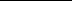 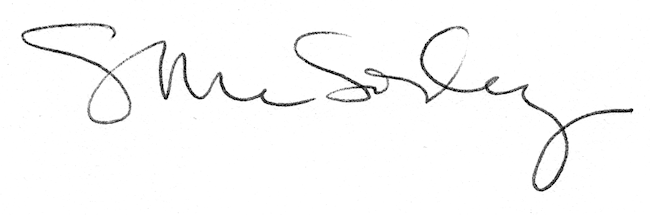 